Воинское захоронение в д. Дубы  (восточная окраина)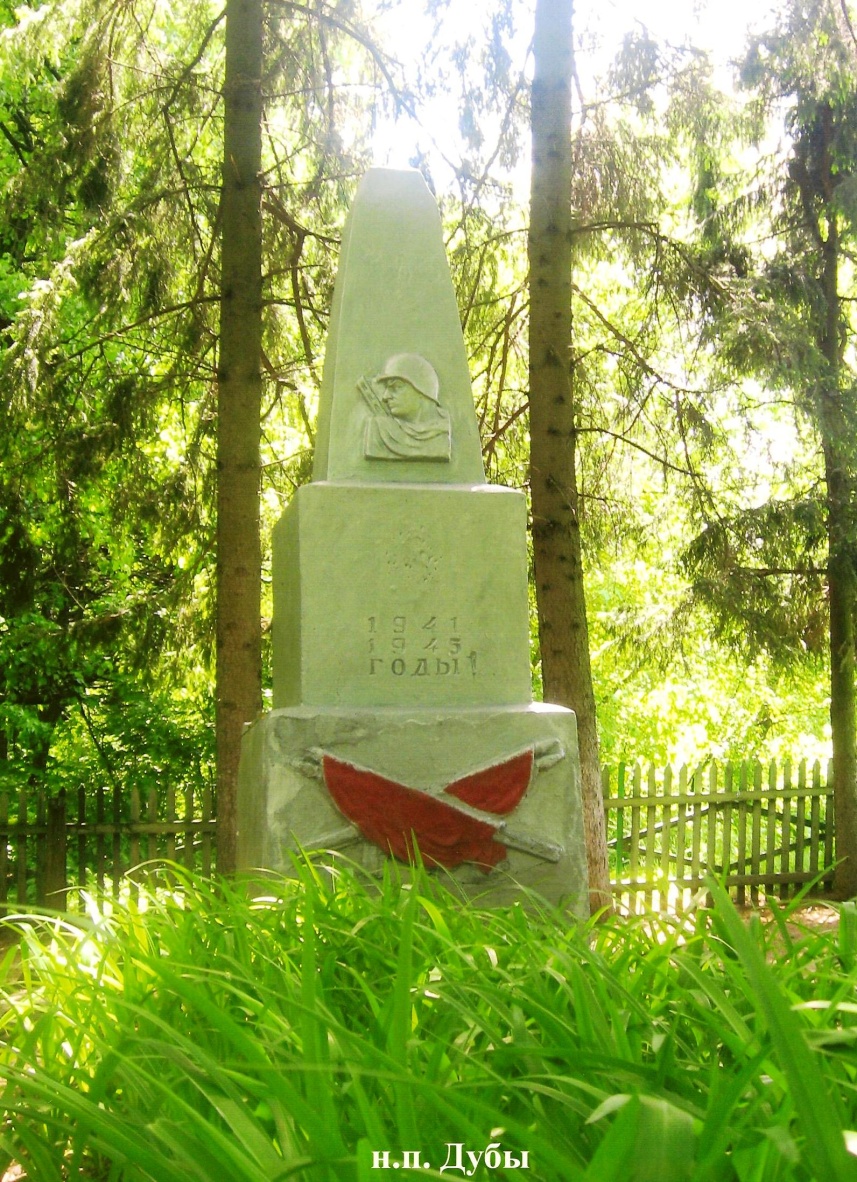 На месте захоронения  возвышаются два могильных холма. У южной стороны большого могильного холма расположен обелиск, сделанный местными умельцами, оштукатуренный и покрашенный серебристой	 краской. С южной стороны обелиска установлена мемориальная доска из красной мраморной крошки, аналогичная первой. Братская могила обнесена деревянной оградой.Количество захороненных: Персональные сведения о захороненных:всегов том числев том числевсегоизвестныхнеизвестныхданных нет5данных нет№ ппвоинское званиефамилия, имя, отчествогод рождениядата гибели или смертиместо захоронения на кладбище, участке кладбищаоткуда перезахоронен1.ТанкистШляпинДанных нетДанных нетП. Дубы-2.ТанкистМорозовДанных нетДанных нет-3.РядовойБарягин Матвей АндреевичДанных нетДанных нет-4.РядовойРудои Ростислав ГригорьевичДанных нетДанных нет-5.РядовойБордачёв Егор АндреевичДанных нетДанных нет